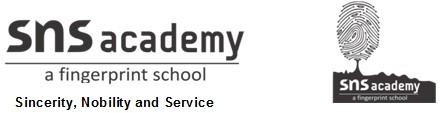 Worksheet                     Interdependence in Nature                         Date: 24.2.23A.Tick the correct answer 1. The animals that eat grass and parts of green plants are called _____a)herbivores      b)carnivores    c)omnivores       d)none of the above 2. Herbivores are eaten up by _____a)herbivores       b)carnivores        c)both a and b         d)none of these3. Green plants produce their own food by photosynthesis.  They are called _____a)happy plants        b) manufactures       c)producers     d)consumers 4. Green plants absorb this during photosynthesis a)carbon dioxide      b)oxygen      c)pollen      d)none of the above 5. Which of these animals do not live in soil?a) moles      b)centipede       c)earthworms         d)monkeysB.Fill in the blanks1. Plants help in reducing extra ____ in the air.2. Cutting down trees results in increase in ____ effert. 3. Water vapour is a part of the _____ cycle.4. Trees prevent _____ erosion.5. The food pyramid always starts from _____.6. Animals breathe out _____.7. Some bacteria and _____ help in decaying dead plants and animals. 8. Deforestation can reduce the amount of _____ in air.C. Write true or false1. Plants give out carbon dioxide during photosynthesis. 2. Animals depend on plants for oxygen.3. All food chain begin from animals. 4. Some animals depend on plants for water.5. Omnivores feed on both plants and animals. D. Name the following 1. Any one animal that live on trees.2. The gas released by plants during photosynthesis. 3. The process by which green plants manufacture their food in the presence of sunlight and carbon dioxide. 4. Uncontrolled cutting of forest and cutting of trees.5. The dead animals and plants are easily decomposed by 6. Animals and birds are used by the plants to7. Name a plant that disperse their seed through water.E. Using the clue fill the box.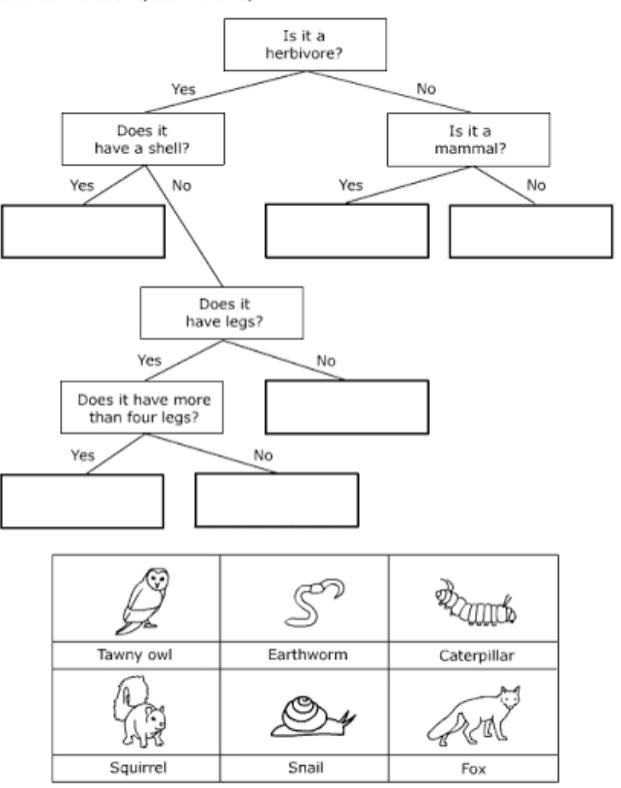 